 nu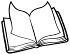 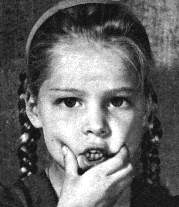 	Complète avec la syllabe  cha ou che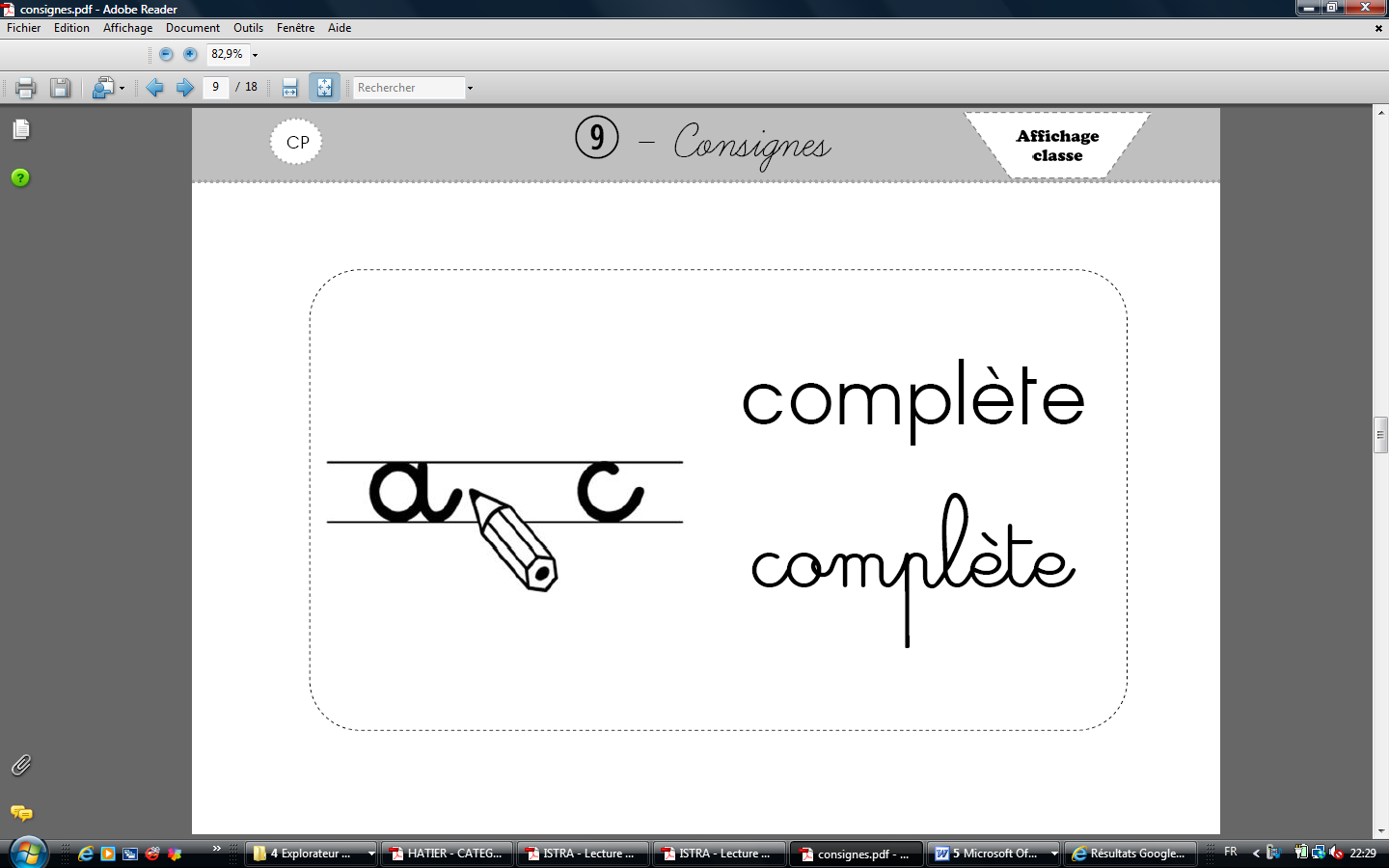 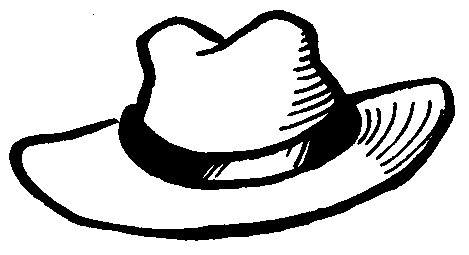 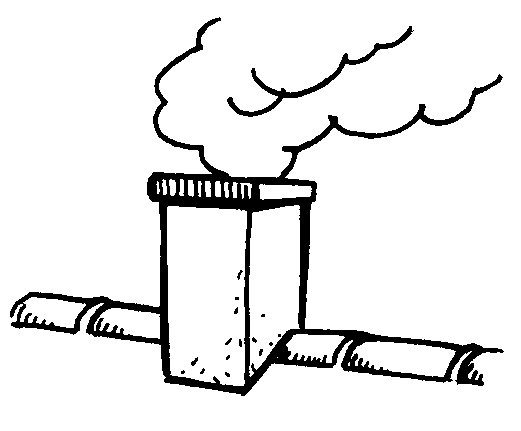 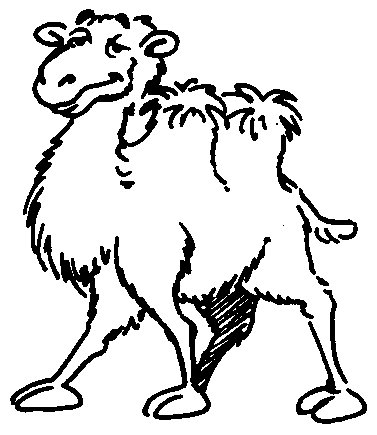 un      meau	une      minée	un      peau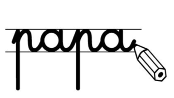 	  	Ecris les mots avec les syllabes.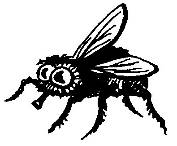 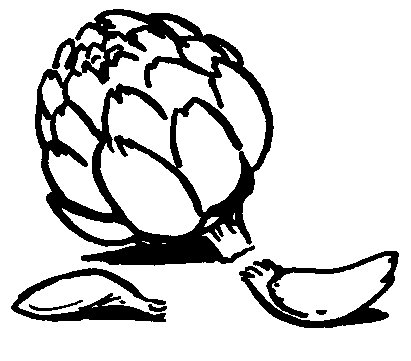 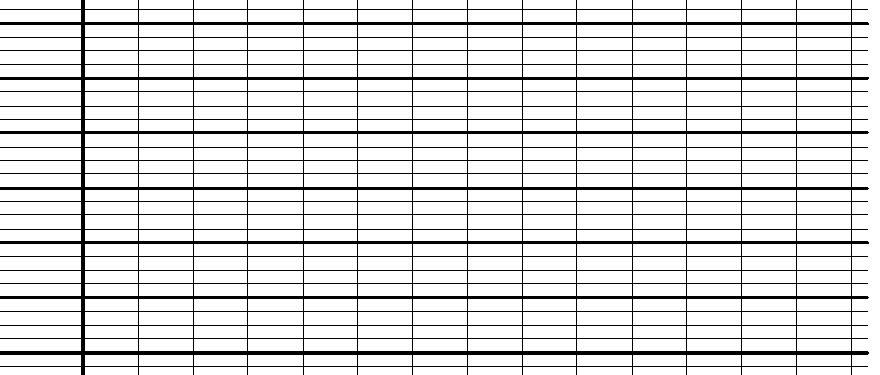 	  	Ecris les mots sous chaque image.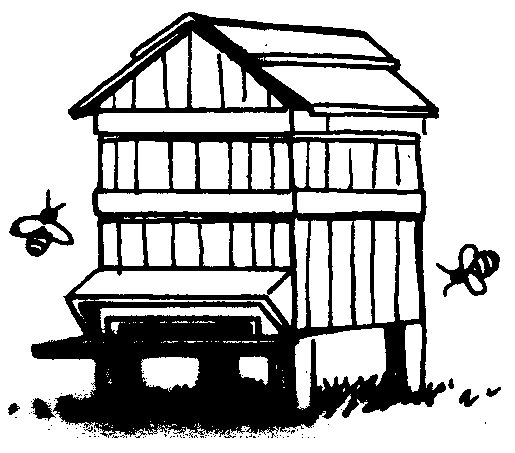 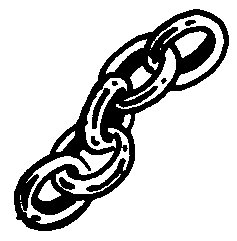 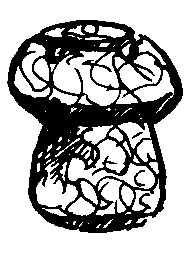 